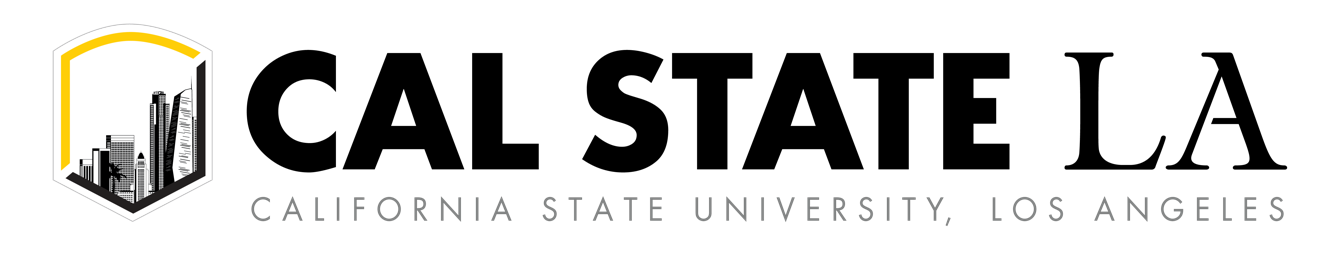 College:Position Title:Department of XXXInstructional Faculty – Part-time Temporary/Lecturer PoolPosition Details:The XXXX Department in the College of XXXXX at Cal State LA, is seeking applications for a pool of part-time faculty lecturers with positions available as determined by need during the 2024-2025 academic year. Positions will be filled as needed for each academic semester.Part-time faculty lecturers are hired with conditional appointments based on enrollment and budget. Hires from the pool of applicants are made when there are instructional needs to fill coursework offered by an academic department based on changing enrollment patterns, changes to tenure-track faculty assignments, and other factors that cannot be addressed with existing faculty. Initial appointments are typically for one semester, but occasionally academic year initial appointments are made. Appointments may be renewed based on department needs, funding, and performance. Often appointments are made just prior to the start of the semester so some faculty lecturers may need to be available on very short notice.  Minimum Qualifications:Specify degree requirement (may vary by course level, e.g., (bachelor's degree and substantial teaching experience for lower division courses; master's degree for upper division undergraduate courses; doctoral degree, or master's degree and substantial teaching experience for graduate courses) as appropriate to the discipline. Specify any required certification/license or experience.Applicants should have the ability to relate well to others within the academic environment and demonstrate ability and/or interest in working in a multiethnic, multicultural environment. Demonstrated experience and commitment to student-centered learning and teaching. Demonstrated proficiency in written and oral use of the English language is required. Preferred Qualifications:Preference will be given to those with experience in working with diverse populations and fostering a collaborative, supportive and inclusive environment.  Preference will also be given to those with relevant work experience and training.Other preferred qualifications may be added here.Duties:Duties of part-time faculty lecturers include instruction, class preparation, grading, and office hours. Other duties may be assigned based on departmental needs. Course assignments, including dates, time, and modality, are made by the Department Chair under the direction of the College Dean.Be specific regarding the course(s) or type of courses you need for the pool. It can be as broad as all levels within the department to specific to one course.The successful candidate will be committed to the academic success of all our students and to an environment that acknowledges, encourages, and celebrates diversity and differences. To this end, the successful candidate will work effectively, respectfully, and collaboratively in diverse, multicultural, and inclusive settings. In addition, the successful candidate will be ready to join faculty, staff, students, and administrators in our University’s shared commitment to the principles of engagement, service, and the public good.Salary:Initial Salary is commensurate with qualifications and experience. The salary schedule information for the faculty lecturer: Academic Year-month Classification is available based on the following ranges: (per salary schedule 7/1/2022)Lecturer A/2 Full-time equivalent Salary Range: $4,530 - $6,056
Lecturer B/3 Full-time equivalent Salary Range: $5,405 - $11,994
Lecturer C/4 Full-time equivalent Salary Range: $6,190 - $13,172
Lecturer D/5 Full-time equivalent Salary Range: $7,794 - $13,797The anticipated monthly hiring range is generally at or near the minimum of the appropriate range, commensurate with qualifications and experience. Most new faculty lecturers are hired at the Lecturer A or B rank.The University:California State University, Los Angeles (Cal State LA) is one of 23 campuses within the California State University system.  The University is the premier comprehensive public university in the heart of Los Angeles. Cal State LA is ranked number one in the U.S. for the upward mobility of its students, and is dedicated to engagement, service, and the public good.  We offer nationally recognized programs in science, the arts, business, criminal justice, engineering, nursing, education, ethnic studies, and the humanities. Our faculty have a strong commitment to scholarship, research, creative pursuits, community engagement, and service.Our 240,000 alumni reflect the City and County’s dynamic mix of populations.  The University has one of the most diverse student populations of any college or university in the nation.  As a federally recognized Hispanic-Serving Institution, and Asian-American, Native American, and Pacific Islander-Serving Institution, Cal State LA recognizes the transformative power of education and embraces its duty to identify and serve the needs of all of its students. The University is committed to creating a community in which a diverse population can live, work and learn in an atmosphere of civility and respect for the rights and sensibilities of each individual.The Department/Division School: Optional: insert a description of the department as desired.Required Documentation:Please submit the following with the employment application at the Apply link listed below:1) a cover letter specifically addressing minimum and preferred qualifications. 2) a narrative statement describing your commitment to working effectively with faculty, staff, and students in a multicultural/multiethnic urban campus environment with a substantial population of students who are among the first-generation of their family to attend a college or university.3) an updated curriculum vitae.4) List of CSU courses previously taught, and/or courses or topics areas qualified for and requesting consideration to teach in the upcoming academic year.5) unofficial transcripts.Official Transcripts will be required upon hire offer and prior to employment. Employment is contingent upon proof of eligibility to work in the United States. *A United States (US) Equivalency certification is required for earned/awarded/conferred foreign terminal degrees. The US Equivalency certification is used to validate foreign studies by an academic credential evaluation agency and is evaluated on foreign studies and deemed to be equivalent to degrees from the United States. The certification must translate the information in English, and confirm that your highest terminal degree is US Equivalent to a US terminal degree (i.e., Master’s, Doctorate’s, Doctor’s of Philosophy). Application:Deadline: For full consideration, complete applications must be submitted by April 15, 2024. Applications received after the deadline may be considered. To apply: please click the Apply Now icon on this page or visit Faculty Lecturer Positions or https://careers.calstatela.edu.    Please address all questions to the department chair (XXX XXX) at: XXX@calstatela.eduNote: The person holding this position is considered a "mandated reporter" under the California Child Abuse and Neglect Reporting Act and is required to comply with the requirements set forth in CSU Executive Order 1083 as a condition of employment.
Beginning January 1, 2022, campuses may not hire or reappoint an Employee to perform CSU-related work outside of California. Requests for exceptions are very limited based on CSU Policy and must have prior written approval from the University President.
A background check (including a criminal records check) must be completed satisfactorily before any candidate can be offered a position with the CSU. Failure to satisfactorily complete the background check may affect the application status of applicants or continued employment of current CSU employees who apply for the position.
In addition to meeting fully its obligations under federal and state law, Cal State LA is committed to creating a community in which a diverse population can live, work and learn in an atmosphere of tolerance, civility and respect for the rights and sensibilities of each individual. To that end, all qualified individuals will receive equal consideration without regard to economic status, race, ethnicity, color, religion, marital status, pregnancy, national origin or cultural background, political views, sex, sexual orientation, gender identification, age, disability, disabled veteran or Vietnam era veteran status.
AN EQUAL OPPORTUNITY/TITLE IX EMPLOYERUpon request, reasonable accommodation will be provided to individuals with protected disabilities to (a) complete the employment process and (b) perform essential job functions when this does not cause undue hardship.